                                      MERSİN ŞEHİR EĞİTİM VE ARAŞTIRMA HASTANESİ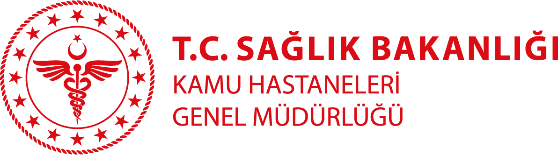                                                   ÖZGEÇMİŞUzm.Dr. Alper SÖNMEZ                                                                                            Branşı: Radyoloji-Girişimsel RadyolojiYabancı Diller:İngilizceTıbbi ilgi ve uzmanlık alanları:Radyoloji-Girişimsel RadyolojiEğitimi: Gazi Üniversitesi Tıp Fakültesi Ankara Eğitim ve Araştırma Hastanesi Radyoloji Kliniği (Uzmanlık)Çalışılan Kurumlar:Mersin  Şehir Eğitim ve AraştırmaHastanesi Radyoloji BölümüYayınlar: Akademik Faaliyet/Üyelikler: Türk Girişimsel Radyoloji Derneği ileri Girişimsel Radyoloji Kurs Başarı Sertifikaları (Girişimsel Radyolojide hasta/klinik yönetimi kursu (Temel kurs), İleri düzey nonvasküler Girişimsel Radyoloji kursu, İleri düzey vasküler Girişimsel Radyoloji kursu)Türk Radyoloji DerneğiTürt Manyetik Rezonans DerneğiTürk Girişimsel Radyoloji DerneğiAvrupa Radyoloji Derneği (ESR)Avrupa Girişimsel Radyoloji Derneği (CIRSE)